Самостоятельная работаФамилия__________________ Вариант 1.  1)  Найдите  число     а)225                б) 70                    в)492) Найдите      от 25,2 т;   а) 11                б) 56,7                    в)  64,43) Найдите значение величины, если 0,8 ее равны 20а) 35                б) 25                    в) 164)* Сначала Витя прочитал 60% всей книги, а потом 40% остатка. Сколько процентов книги осталось прочитать Вите?Ответ____________Фамилия _______________ Вариант 2Найдите  число   которого  равны  66;  а)121                  б) 36                    в)33 2) Найдите       от 37,2  а)15,5                  б) 36                    в)153) Найдите значение величины, если 0,56  ее равны 168а) 300                б) 94,08                    в) 2484)*  Сначала продали 40% привезенного картофеля, а потом 30% остатка. Сколько процентов привезенного картофеля осталось?Ответ________________Домашнее задание 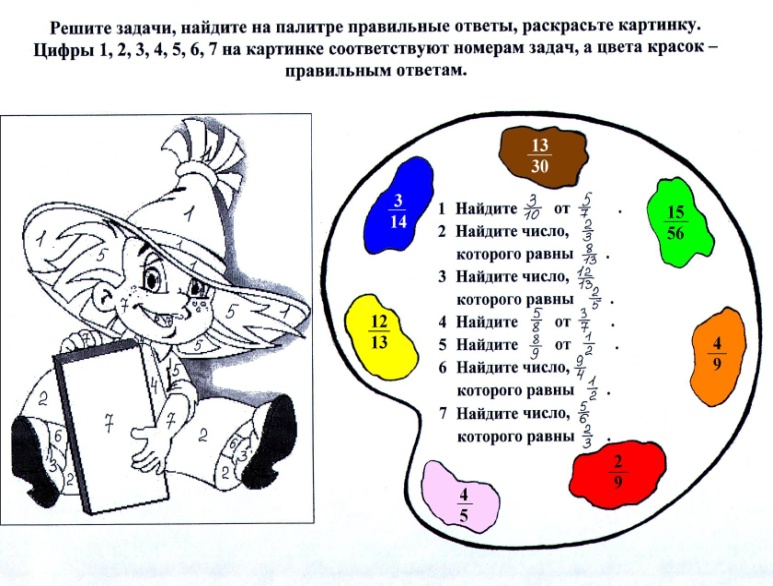 Прием «Мордашки»Тип задачиВсё числоДробь от числаЗначение дроби от числаРешение задачиНахождение дроби от числа            ?Нахождение числа по его дроби           ?